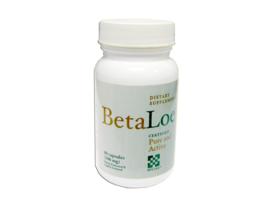 Item Code: HTE-NB001 BetaLoe USD $ 29.99 
BVP 2
